北区では、65歳以上の高齢化率が２９％を超えています。高齢となり、運転免許の返納などにより、自動車を運転せず、移動手段を徒歩に限られる高齢者で、生活必需品の購入に困っている方も増えています。　高齢者等が住み慣れた地域で自分らしい暮らしを実現するために、高齢者や買い物に支援が必要なみなさまへ、宅配や御用聞きなどに対応していただける「宅配・生活支援サービス情報」を作成し、配布する予定です。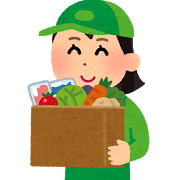 　この登録店を募集いたしますので、ぜひお申込みください。【募集内容】　北区内に店舗等を有する事業者であり、高齢者や買い物に支援が必要なみなさまへ、宅配等のサービスや店舗情報等【発行日】令和元年1０月～12月（予定）【配布先】居宅介護支援事業所、地域包括支援センター、障がい福祉サービス事業所、民生委員児童委員等を通じて高齢者・障がい者等へ配布【募集期間】令和元年６月1日（土）～8月30日（金）【登録申込方法】　北区宅配・生活支援サービス情報登録店申込書に必要事項を記入の上、北区支え合いのしくみづくり会議事務局（北区社会福祉協議会内）へ、令和元年8月30日（金）までに提出してください。なお、複数店舗を登録する場合は、店舗ごとに申込書の提出をお願いします。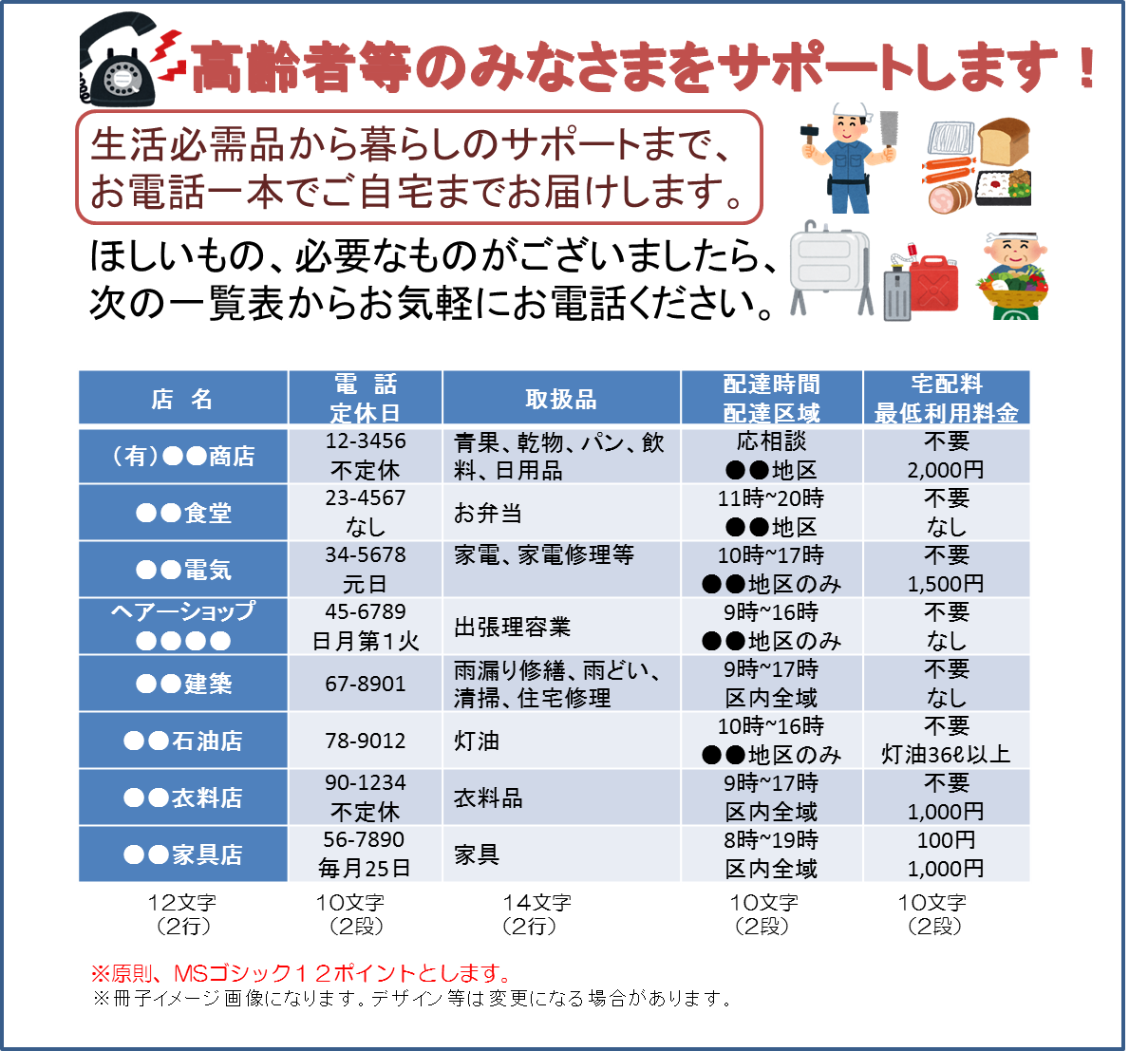 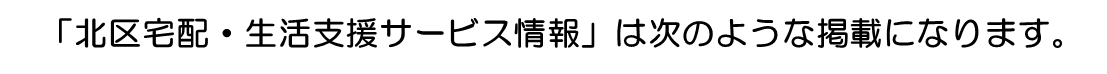 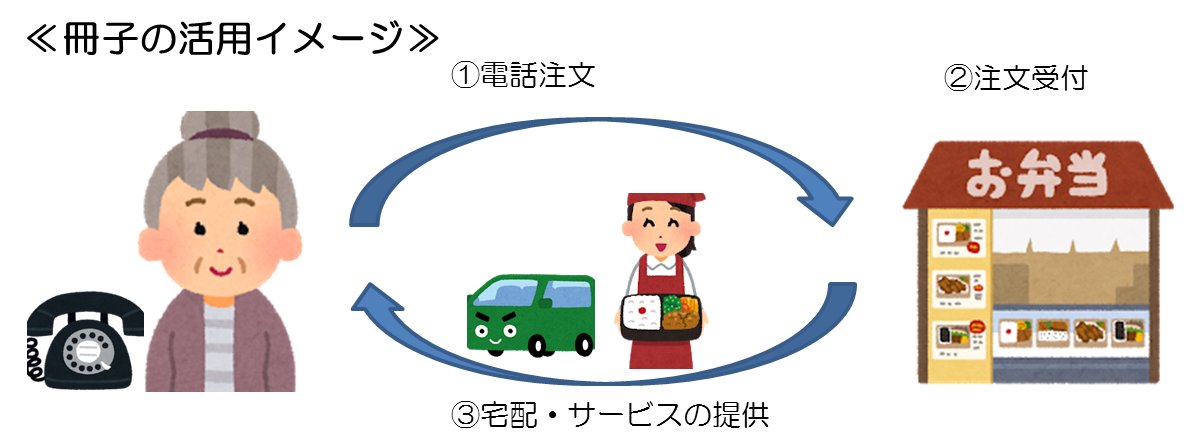 北区宅配・生活支援サービス情報登録店申込書令和元年　　月　　日北区支え合いのしくみづくり会議　様住　所　　　　　　　　　　　　　　　　事業所名　　　　　　　　　　　　　　　代表者氏名　　　　　　　　　　　　印　電話番号　　　　　　　　　　　　　　　北区宅配・生活支援サービスを取り扱う事業者として情報を登録したいので、申し込みます。注　意　１）支店等も登録する場合は、店舗ごとに記載して提出してください。２）この情報は、配布するチラシなどに掲載する場合があります。３）宅配料金については、「不要」「●●円」「応相談」など記載してください。